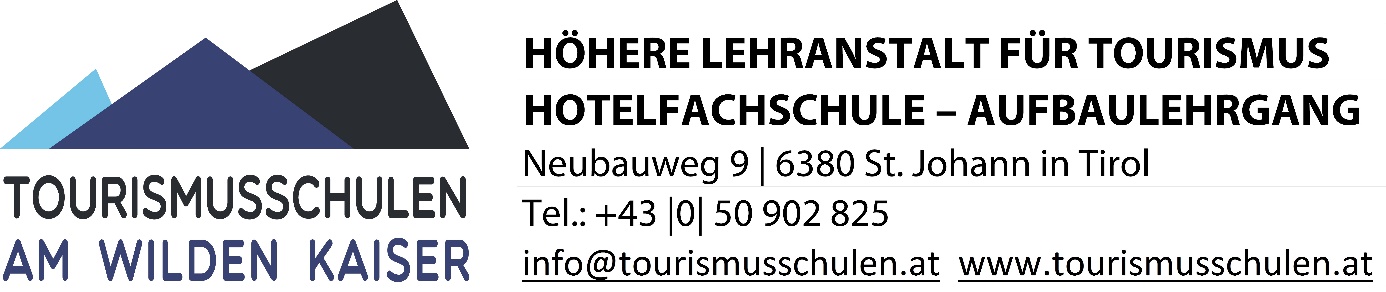 Schüler/in:	Adresse:	PLZ/Ort:	Klasse:	Klassenvorstand:	Ansuchen um Freistellung vom UnterrichtIch ersuche, mich vom Unterricht freizustellen.Datum der Abwesenheit:		bis	 Anzahl der Fehlstunden:	Grund:	Bitte beachten:SchUG § 45,4: Auf Ansuchen kann für einzelne Stunden bis zu einem Tag der Klassenvorstand, darüber hinaus die Schulleitung die Erlaubnis zum Fernbleiben aus wichtigen Gründen erteilen.Das Ansuchen ist spätestens eine Woche vor der erbetenen Freistellung (Ausnahme: unvorhersehbare Ereignisse) dem Klassenvorstand (für Freistellungen bis zu einem Tag) bzw. der Schulleitung (Freistellungen ab zwei Tagen) vorzulegen.Ort, Datum		Unterschrift der Schülerin / des SchülersDie Freistellung wurde genehmigt.am	von